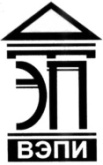 Автономная некоммерческая образовательная организациявысшего образования«Воронежский экономико-правовой институт»(АНОО ВО «ВЭПИ»)ПОЛОЖЕНИЕО практике обучающихся, осваивающих образовательныепрограммы высшего образования в АНОО ВО «ВЭПИ» и филиалахНастоящее Положение разработано в соответствии с Федеральным законом от 29.12.2012 № 273-ФЗ «Об образовании в Российской Федерации», приказом Минобрнауки России от 27.11.2015 № 1383 «Об утверждении Положения о практике обучающихся, осваивающих основные профессиональные образовательные программы высшего образования», приказом Минобрнауки России от 05.04.2017 № 301 «Об утверждении Порядка организации и осуществления образовательной деятельности по образовательным программам высшего образования – программам бакалавриата, программам специалитета, программам магистратуры», федеральными государственными образовательными стандартами высшего образования (далее – ФГОС ВО), Уставом Автономной некоммерческой образовательной организации высшего образования «Воронежский экономико-правовой институт».1. Общие положения1.1. Настоящее Положение определяет порядок организации и проведения практики обучающихся, осваивающих образовательные программы высшего образования (далее – ОП ВО), формы, способы (при наличии) ее проведения, а также виды практики обучающихся.2. Требования к структуре и содержанию программы практики2.1. Программа практики разрабатывается с учетом п. 2.2 настоящего Положения, утверждается проректором по учебно-методической работе и является составной частью ОП ВО, обеспечивающей реализацию ФГОС ВО.2.2. Программа практики включает в себя:2.2.1. Указание вида и типа практики, способа (при наличии) и формы (форм) ее проведения;2.2.2. Перечень планируемых результатов обучения при прохождении практики, соотнесенных с планируемыми результатами освоения образовательной программы;2.2.3. Указание места практики в структуре образовательной программы;2.2.4. Указание объема практики в зачетных единицах и ее продолжительности в неделях либо в академических часах;2.2.5. Содержание практики;2.2.6. Указание форм отчетности по практике;2.2.7. Фонд оценочных средств для проведения промежуточной аттестации обучающихся по практике;2.2.8. Перечень учебной литературы и ресурсов сети «Интернет», необходимых для проведения практики;2.2.9. Перечень информационных технологий, используемых при проведении практики, включая перечень программного обеспечения и информационных справочных систем (при необходимости);2.2.10. Описание материально-технической базы, необходимой для проведения практики.2.3. Институт может включить в состав программы практики также иные сведения и (или) материалы.2.4. Практика для обучающихся с ограниченными возможностями здоровья и инвалидов проводится с учетом особенностей их психофизического развития, индивидуальных возможностей и состояния здоровья.3. Виды практики обучающихся, а также способы и формы ее проведения3.1. Институт устанавливает виды (типы) практики и способы ее проведения (при наличии) в соответствии с ФГОС ВО.3.2. Организация проведения практики, предусмотренной ОП ВО, осуществляется Институтом на основе договоров с организациями, деятельность которых соответствует профессиональным компетенциям, осваиваемым в рамках ОП ВО (далее – профильная организация). 3.3. Практика может быть проведена непосредственно в Институте или филиале. 3.4. Практика проводится в следующих формах:3.4.1. Непрерывно – путем выделения в календарном учебном графике непрерывного периода учебного времени для проведения всех видов практик, предусмотренных ОП ВО;3.4.2. Дискретно:3.4.2.1. По видам практик – путем выделения в календарном учебном графике непрерывного периода учебного времени для проведения каждого вида (совокупности видов) практики;3.4.2.2. По периодам проведения практик – путем чередования в календарном учебном графике периодов учебного времени для проведения практик с периодами учебного времени для проведения теоретических занятий.3.5. Возможно сочетание дискретного проведения практик по их видам и по периодам их проведения.4. Руководство практикой4.1. Общее руководство всеми видами практики по направлениям подготовки осуществляет руководитель практики института.4.2. Руководитель практики института:4.2.1. Организует подготовку и обеспечивает проведение практики в соответствии с Уставом Института и настоящим Положением;4.2.2. Организует работу по заключению договоров об организации и проведении практики обучающихся с профильными организациями;4.2.3. Осуществляет разработку и представление на утверждение учебно-методических документов по вопросам проведения всех видов практики.4.2.4. Готовит проекты распорядительных актов о направлении на практику обучающихся.4.3. Для руководства практикой, проводимой в Институте, назначается руководитель (руководители) практикой от организации по направлению подготовки (специальности) из числа лиц, относящихся к профессорско-преподавательскому составу Института (далее – руководитель практикой по направлению подготовки (специальности).4.4. Для руководства практикой, проводимой в профильной организации, назначаются руководитель (руководители) практикой по направлению подготовки (специальности), организующий проведение практики, и руководитель (руководители) практики из числа работников профильной организации (далее – руководитель практики от профильной организации).4.5. Руководитель практики от организации по направлению подготовки:4.5.1. Составляет рабочий график (план) проведения практики;4.5.2. Разрабатывает индивидуальные задания для обучающихся, выполняемые в период практики;4.5.3. Участвует в распределении обучающихся по рабочим местам и видам работ в организации;4.5.4. Осуществляет контроль за соблюдением сроков проведения практики и соответствием ее содержания требованиям, установленным ОП ВО;4.5.5. Оказывает методическую помощь обучающимся при выполнении ими индивидуальных заданий, а также при сборе материалов к выпускной квалификационной работе в ходе преддипломной практики;4.5.6. Оценивает результаты прохождения практики обучающимися.4.6. Руководитель практики от профильной организации:4.6.1. Согласовывает индивидуальные задания, содержание и планируемые результаты практики;4.6.2. Предоставляет рабочие места обучающимся;4.6.3. Обеспечивает безопасные условия прохождения практики обучающимся, отвечающие санитарным правилам и требованиям охраны труда;4.6.4. Проводит инструктаж обучающихся по ознакомлению с требованиями охраны труда, техники безопасности, пожарной безопасности, а также правилами внутреннего трудового распорядка.4.7. При проведении практики в профильной организации руководителем практики от организации и руководителем практики от профильной организации составляется совместный рабочий график (план) проведения практики.4.8. При наличии в организации вакантной должности, работа на которой соответствует требованиям к содержанию практики, с обучающимся может быть заключен срочный трудовой договор о замещении такой должности.4.9. Направление на практику оформляется распорядительным актом Ректора или иного уполномоченного им должностного лица с указанием закрепления каждого обучающегося за Институтом или профильной организацией, а также с указанием вида и срока прохождения практики.4.10. Обучающиеся, совмещающие обучение с трудовой деятельностью, вправе проходить практику по месту трудовой деятельности в случаях, если профессиональная деятельность, осуществляемая ими, соответствует требованиям к содержанию практики.4.11. Обучающиеся в период прохождения практики:4.11.1. Выполняют индивидуальные задания, предусмотренные программами практики;4.11.2. Соблюдают правила внутреннего трудового распорядка;4.11.3. Соблюдают требования охраны труда и пожарной безопасности.4.12. При прохождении практик, предусматривающих выполнение работ, при выполнении которых проводятся обязательные предварительные и периодические медицинские осмотры (обследования), обучающиеся проходят соответствующие медицинские осмотры (обследования) в соответствии с Порядком проведения обязательных предварительных и периодических медицинских осмотров (обследований) работников, занятых на тяжелых работах и на работах с вредными и (или) опасными условиями труда, утвержденным приказом Министерства здравоохранения и социального развития Российской Федерации от 12 апреля 2011 г. № 302н (зарегистрирован Министерством юстиции Российской Федерации 21 октября 2011 г., регистрационный № 22111), с изменениями, внесенными приказами Министерства здравоохранения Российской Федерации от 15 мая 2013 г. № 296н (зарегистрирован Министерством юстиции Российской Федерации 3 июля 2013 г., регистрационный № 28970) и от 5 декабря 2014 г. № 801н (зарегистрирован Министерством юстиции Российской Федерации 3 февраля 2015 г., регистрационный № 35848).4.13. Обеспечение обучающихся проездом к месту проведения практики и обратно, а также проживанием их вне места жительства в период прохождения практики осуществляется на условиях и в порядке, установленных локальным нормативным актом Института.5. Порядок оценивания и учета результатов практики5.1. Результаты прохождения практики оцениваются посредством проведения промежуточной аттестации. Неудовлетворительные результаты промежуточной аттестации по практике или непрохождение промежуточной аттестации по практике при отсутствии уважительных причин признаются академической задолженностью.5.2. Формы отчетной документации по практике утверждаются локальными актами Института.5.3. По итогам практики проводится аттестация обучающихся на основе предоставления ими отчетов о практике.5.4. Форма промежуточной аттестации по итогам прохождения практики − дифференцированный зачет.5.5. Оценка по итогам прохождения практики учитывается при подведении итогов общей успеваемости обучающихся.5.6. При оценке результатов практики учитывается количество и качество выполнения обучающимся всех предусмотренных программой практики заданий, а также качество оформления отчетной документации и своевременное представление ее на проверку.5.7. Результаты дифференцированных зачетов по практике оформляются экзаменационной ведомостью и проставляются в зачетную книжку обучающегося руководителем практики от Института по направлению подготовки.5.8. Обучающийся, не выполнивший программу практики по уважительной причине, направляется на практику повторно в свободное от освоения образовательной программы время.5.9. Академическая задолженность по практике ликвидируется в порядке, предусмотренном локальным нормативным актом Института.6. Заключительные положения6.1.	Документы, относящиеся к организации и проведению практики, хранятся в соответствии с утвержденной номенклатурой дел Института.6.2.	В случае возникновения спорных ситуаций в период организации, проведения и подведения итогов практики все вопросы выносятся на рассмотрение заведующего соответствующей кафедрой.6.3.	По итогам практики руководитель практики института (руководитель практики от организации по направлению подготовки) ходатайствует о поощрении наиболее отличившихся обучающихся Института.Проректор 
по учебно-методической работе	А.Ю. ЖильниковУТВЕРЖДЕНОПриказом АНОО ВО «ВЭПИ»от 25.08.2017 № 146 – У 